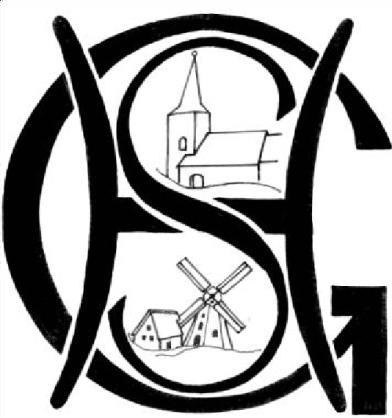 Bestyrelsens arbejde i det forgangene år.Vi holdt et stiftende bestyrelsesmøde d.30/11-22 for at få posterne besat i den nye bestyrelse. Vi har afholdt 3 bestyrelsesmøder + det stiftende i løbet af året, hvor der blandt andet er blevet snakket om, hvad vi kan sætte ind mod de til tider for høje kørehastigheder, der forekommer i området. Den grønne vedligeholdelse eller mangel på samme fra kommunens side (kommer jeg mere ind på under punkt 8 på dagsorden). Ansøgning om hjertestarter ved Tryg fonden, 1. har vi fået afslag på, 2. venter vi svar på. Bestyrelsen har haft en rundgang i området med henblik på at få syn for den grønne vedligeholdelse i området, både fra kommunen og vores gartner. Vi ville så have en rundgang med kommunen efterfølgende, men de er ikke vendt tilbage trods adskillige henvendelser, både på mail og via tlf. Jeg har ikke fået noget svar tilbage med at det skulle være fejl i mailadresse.Fastelavn: Blev traditionen tro afholdt på Bellisvej. Tak for hjælpen til de frivillige der hjalp til med at få handlet det der skulle bruges til at afvikle fastelavnsfesten. Vi var heldige med vejret igen, så det hjalp også på fremmødet af grundejere, der var fint udvalg af udklædte børn. Sankt Hans: Ja, vi fik det planlagt og sendt indbydelser ud, men så var vores forsommer lige en tand for god og tør. Så vi måtte desværre aflyse. Tak til de grundejere der havde sørget for lidt brænde til bålet og tak for at i hentede det igen.Hjemmesiden: Jeg vil gerne takke Preben for og holde styr på vore hjemmeside. Jeg vil endvidere takke bestyrelse for jeres arbejde og indsats i løbet af året og jeres opbakning. I har gjort arbejdet som formand nemmere.Med disse ord lægger jeg beretning frem for foreningen.